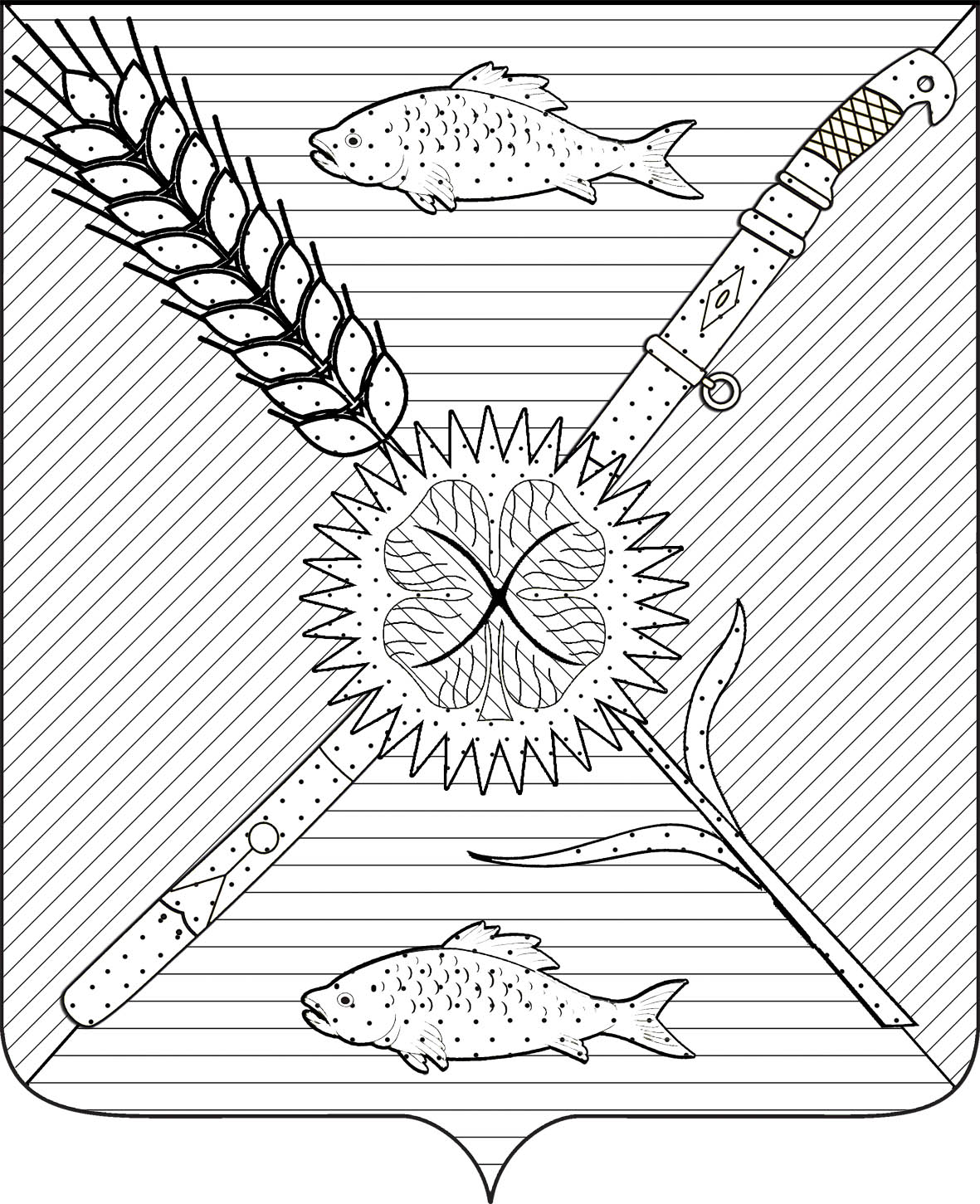 СОВЕТ ПРИВОЛЬНЕНСКОГО СЕЛЬСКОГО ПОСЕЛЕНИЯКАНЕВСКОГО РАЙОНАРЕШЕНИЕот 09.03.2017										№ 114ст-ца ПривольнаяО внесении изменений в решение Совета Привольненскогосельского поселения Каневского района от 16 ноября 2016 года № 98 «О налоге на имущество физических лицВ соответствии с Федеральным законом от 06 октября 2003 года № 131 «Об общих принципах организации местного самоуправления в Российской Федерации, пунктом 4 статьи 5 и главы 32 Налогового кодекса Российской Федерации Совет Привольненского сельского поселения Каневского района р е ш и л:1. Внести в решение Совета Привольненского сельского поселения Каневского района от 16 ноября 2016 года № 98 «О налоге на имущество физических лиц» изменение, изложив пункт 5 в новой редакции:	«5. Решение Совета Привольненского сельского поселения Каневского района № 11 от 24.10.2014 года «Об установлении налога на имущество физических лиц на территории Привольненского сельского поселения Каневского района», решение Совета Привольненского сельского поселения Каневского района № 57 от 27 ноября 2015 года «Об установлении налога на имущество физических лиц на территории Привольненского сельского поселения Каневского района» отменить.	При исчислении налога на имущество физических лиц за 2016 год, исходя из инвентаризационной стоимости объекта, установить налоговые ставки в следующих размерах:2. Контроль за выполнением настоящего решения возложить на постоянную комиссию Совета Привольненского сельского поселения Каневского района по вопросам экономики и бюджета.3. Настоящее решение вступает в силу со дня его официального опубликования.Глава Привольненского сельского поселения Каневского района 								Ю.Г. СкороходПредседатель Совета Привольненского сельского поселения Каневского района  					П.В. РазумовСуммарная инвентаризационная стоимость объектов налогообложенияСтавка налога, %до 300 т.р. (включительно)0,1свыше  300 т.р.   до  500 т.р. (включительно).0,25свыше  500 т.р.   до  700 т.р. (включительно)0,30свыше  700 т.р.   до 800 т.р. (включительно)0,32свыше  800 т.р.   до 1000 т.р. (включительно)0,35свыше  1000 т.р. до 1200 т.р. (включительно)0,38свыше 1200 т.р. до 1500 т.р. (включительно)0,40свыше 1500 т.р. до 2000 т.р. (включительно)0,57Свыше 2000 т.р.0,58